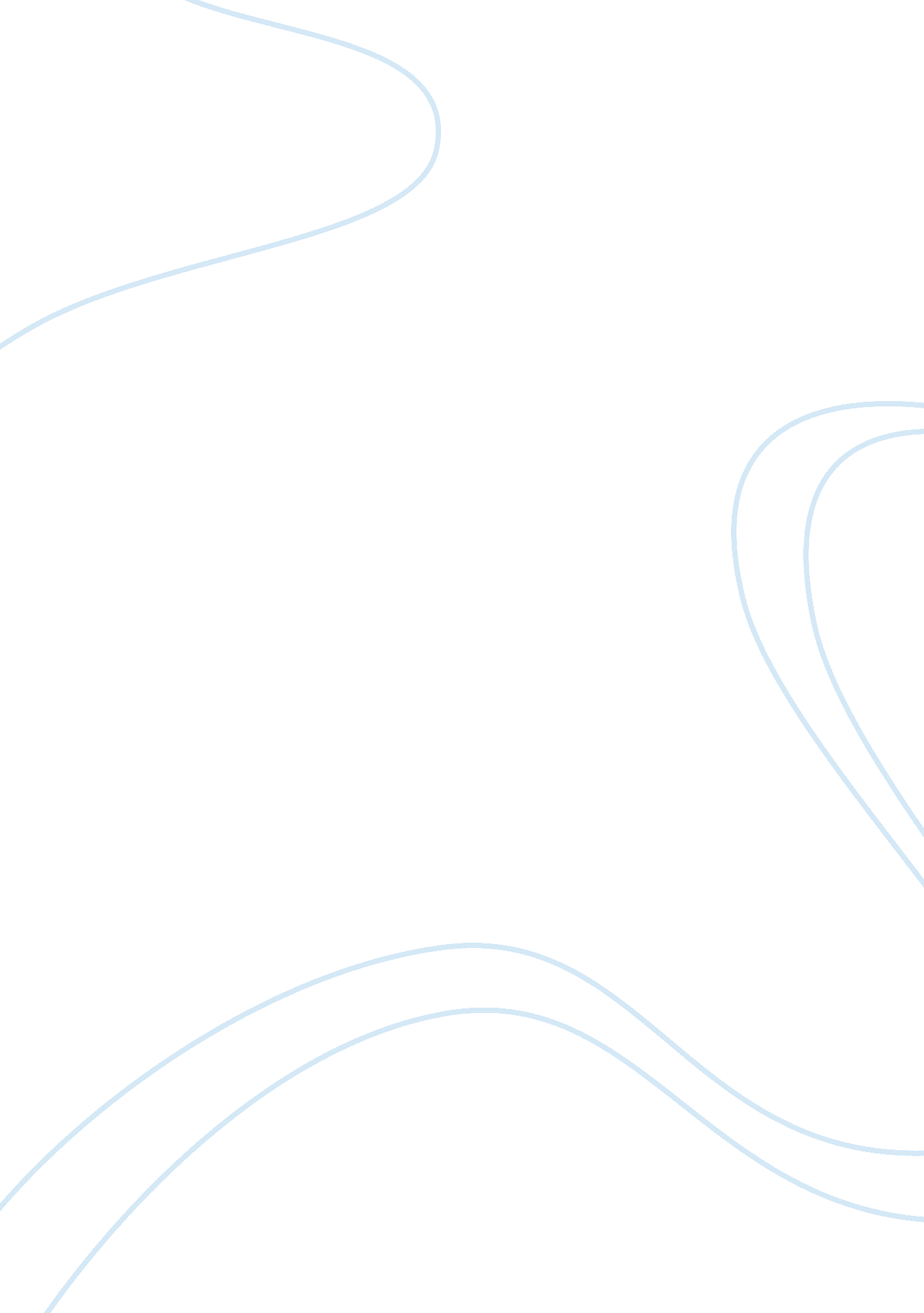 Should cigarette smoking be prohibited?Health & Medicine, Addiction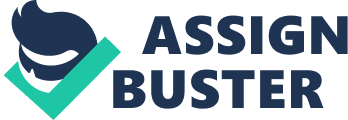 Should cigarette smoking be prohibited? Argue that the cigarettes smoking should be illegal or argue that the cigarettes smoking should continue at present? Cigarette smoking ban is becoming a controversial social issue. Some people support the opinion of the smoking ban, but others do not. In my opinion, cigarette smoking is an expensive habit and it should be prohibited. Although smokers claim that it helps them to relax and release stress, the negative aspects of the habit outweigh the positive. Cigarette smoking is a health hazard for both smokers and no-smothers, especially harmful to unborn babies. In addition, cigarette smoking is addictive because of the nicotine cigarettes contain. Cigarette smoking causes a number of heath problems which are expensive to treat. It is a major cause of respiratory diseases such as asthma, lung cancer and bronchitis. According to the world Health Organization, cancers are the first killers of human beings, 70% of cancers are related to lung cancer caused by smoking. In spite of the money which the Government receives from taxing cigarettes, the cost of medical treatment for those diseases exceeds this income. As a consequence, no smoking taxpayers are forced to pay for the heath costs of smokers. This is a very unfair situation. Another reason for banning smoking is that cigarette smoking affects the heath of non-smokers and unborn babies. Non-smokers soften suffer from eye and nose irritations, allergies and headaches as a result of inhaling second-hand smoke. There is also evidence to suggest that passive smoking may cause lung cancer. Smoking during pregnancy can hinder to growth of the foetus and may even result in death. For example, one of my friends was a smoker. He always smoked at home when his son was a little baby. Unfortunately his son got asthma from second hand smoking finally. Therefore, in order to prevent harm from smokers, smoking should be prohibited in public area. Finally, the nicotine which is found in cigarettes is highly addictive. Other addictive substances such as cocaine and heroin are illegal. The fact that tobacco remains legal is an anomaly. Thus, in summary, cigarette smoking cause numerous illness which are expensive to treat, it disturbs no-smokers and is an unhealthy addiction. Therefore, cigarettes should definitely be prohibited so as to make the world a better place for everyone and protect public health. I strongly recommend cigarettes smoking should be illegal. 